Ciencias Naturales 6° básico / Unidad 2 / Actividad 3Profesora Alejandra MardonesOBJETIVO: Comprender que la adolescencia es la etapa de la vida en la cual hombres y mujeresexperimentan grandes cambios físicos y emocionales.INDICADORES DE EVALUACION: • Identifican que la superficie terrestre está mayoritariamente cubierta por mares y océanos. • Comparan algunas características del agua dulce y salada, señalando los porcentajes de estas en la Tierra.ACTIVIDADES:Las y los estudiantes desarrollaran, en sus cuadernos, las paginas 18 y 19 de su texto escolar. https://curriculumnacional.mineduc.cl/estudiante/621/w3-article-21019.html (se envían fotos de la paginas, para el que pueda imprimir y pegar)Pag 18. Leer el texto y responderPag 19. Desarrollar actividad 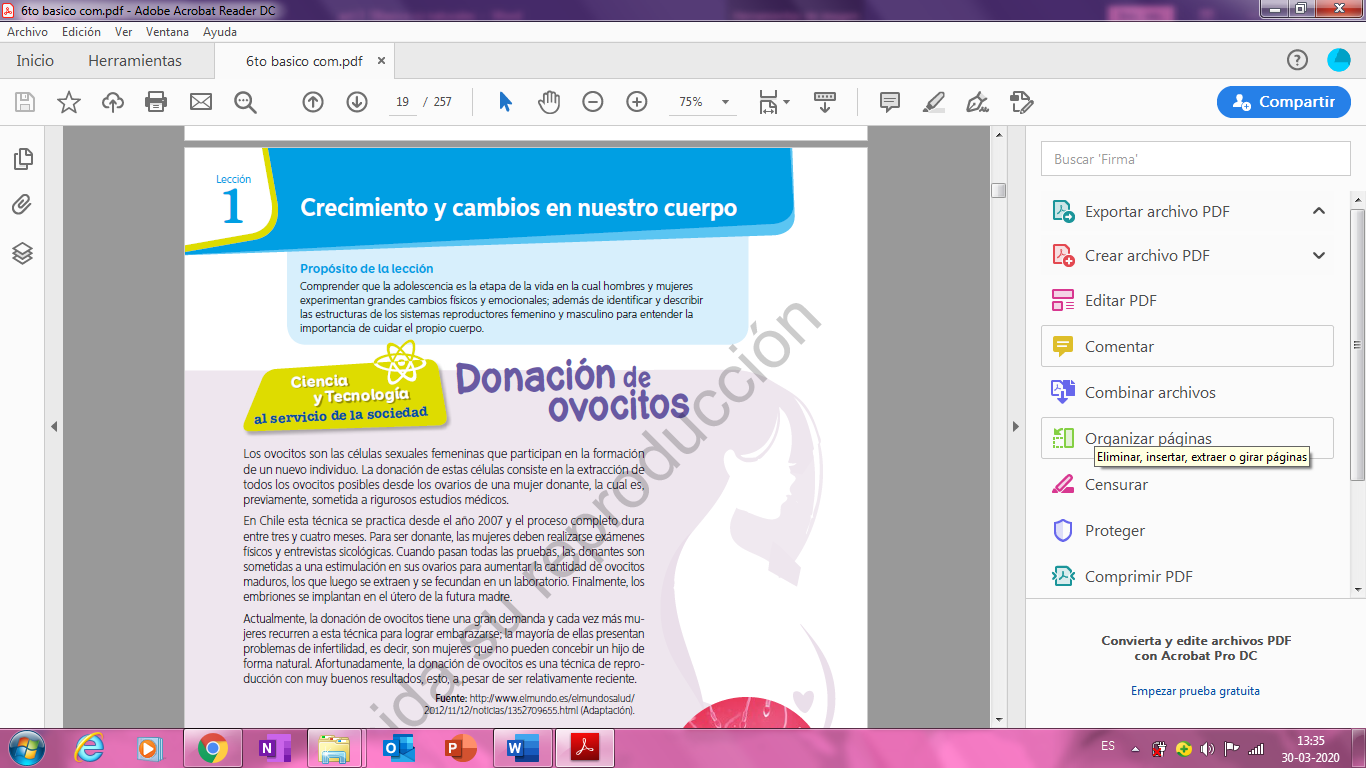 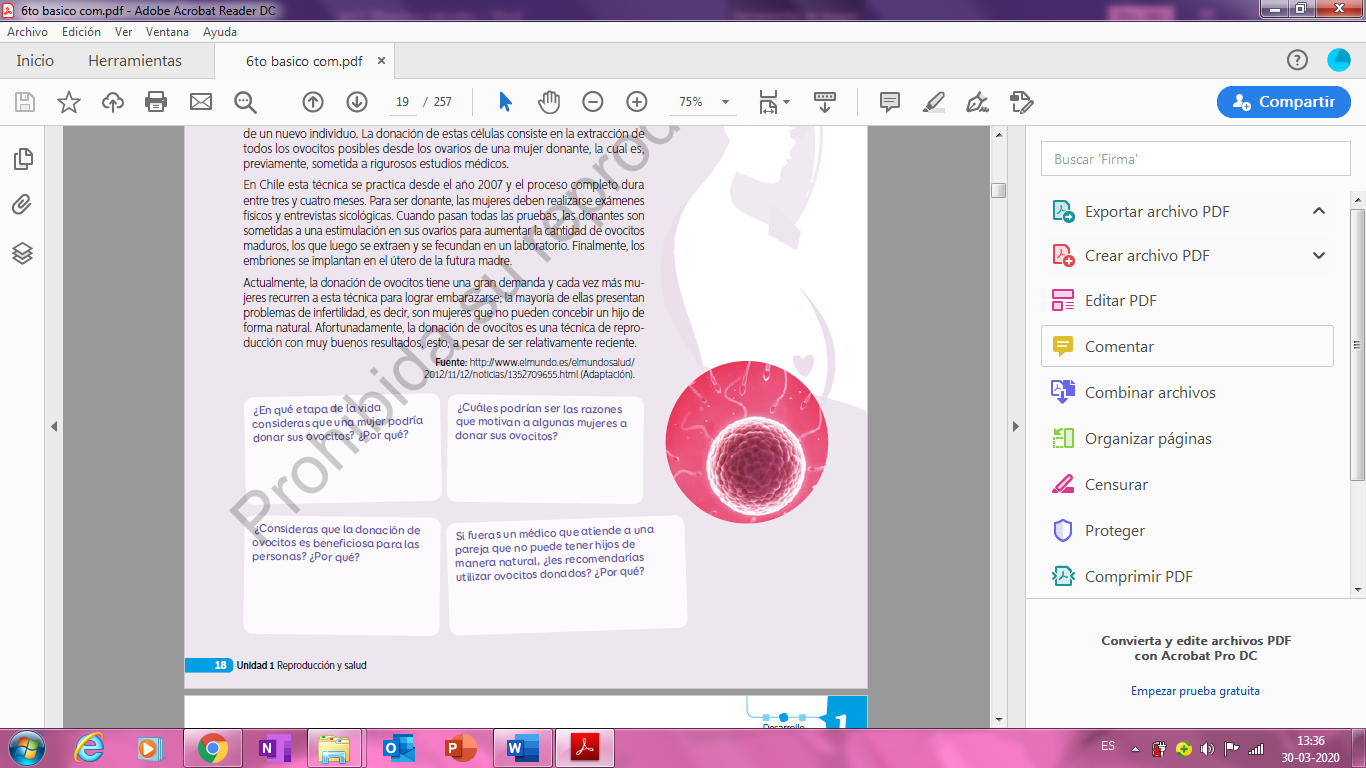 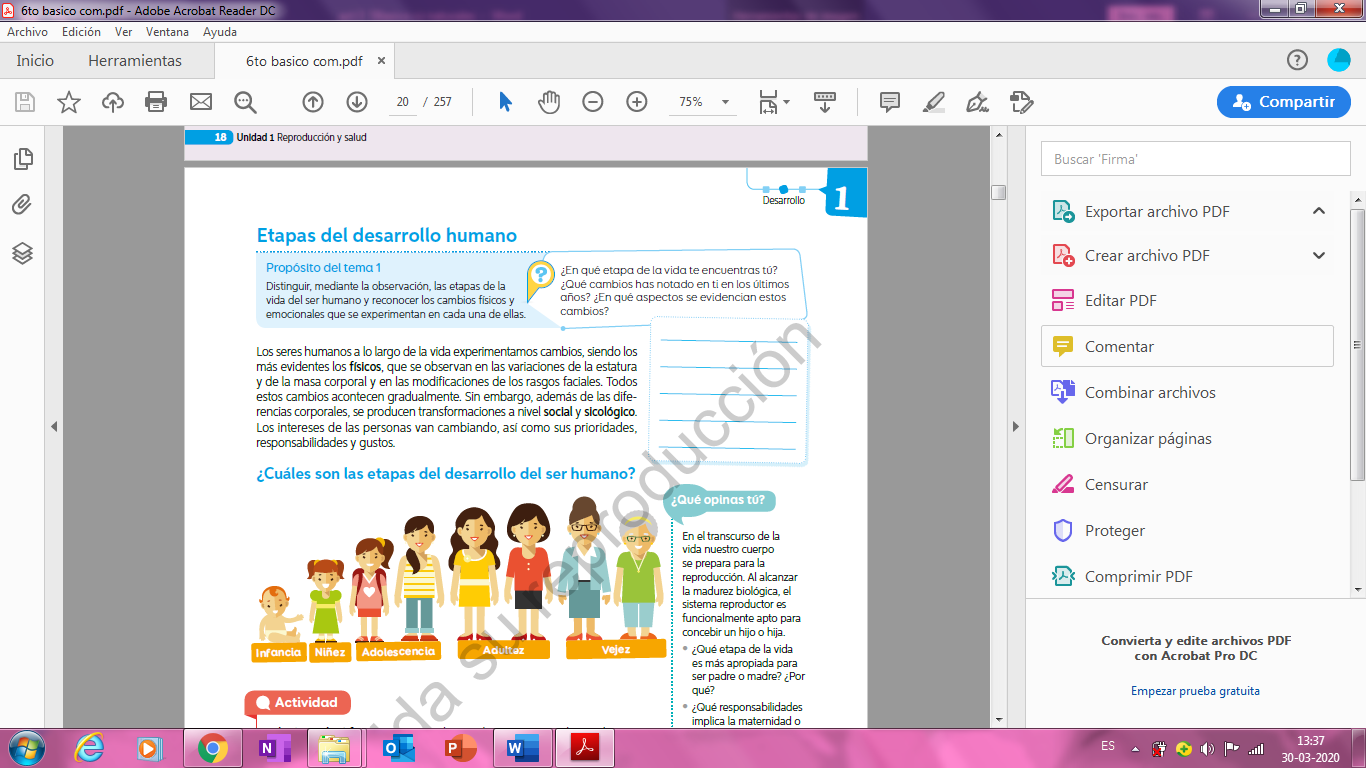 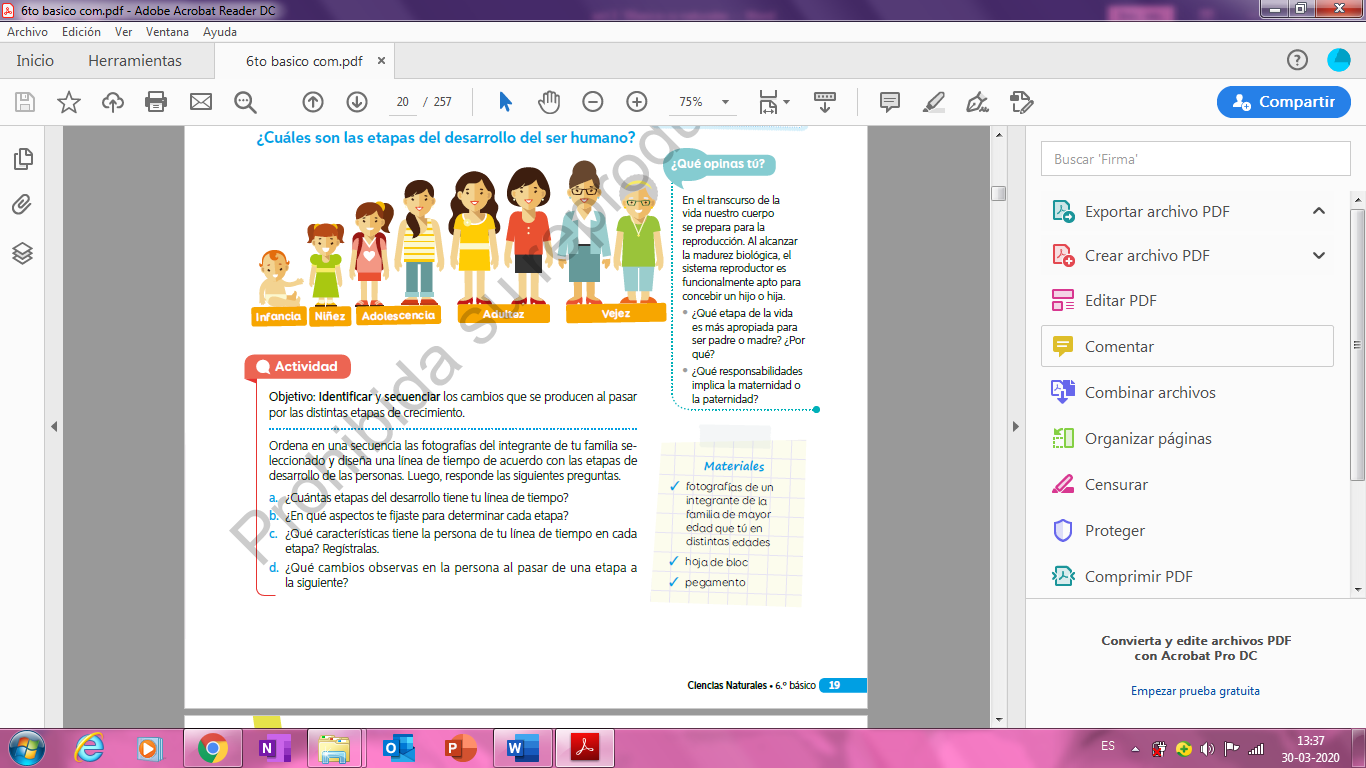 